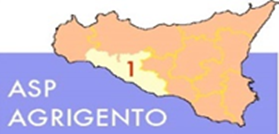 AMMONTARE COMPLESSIVO DEI DEBITI 1° TRIMESTRE 2024AMMONTARE COMPLESSIVO DEI DEBITI		                         €     40.023.542,22   NUMERO IMPRESE CREDITRICI							925